8 «а» класс Русский язык 29.12.Тема урока: «Склонение местоимений 2-го лица»Посмотрите видео урок по ссылке:https://www.youtube.com/watch?v=w-8EKxjG-No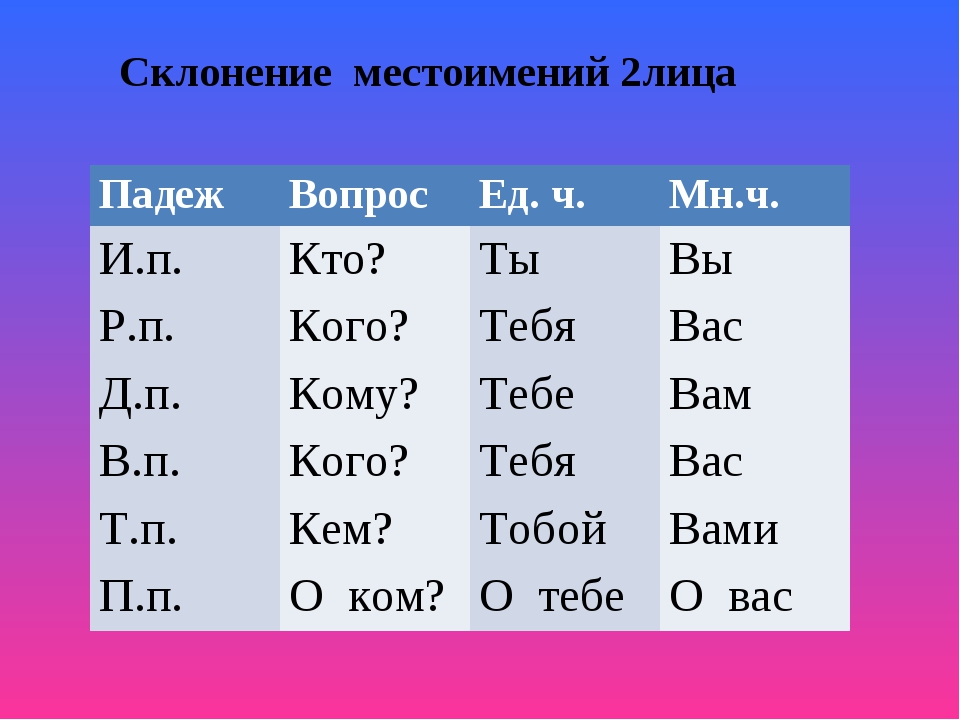 Выполните упр. 158, стр. 115, пользуясь таблицей